MINISTRY OF DEFENCE & MILITARY VETERANSNATIONAL ASSEMBLYQUESTION FOR WRITTEN REPLY3388.	Mr S Esau (DA) to ask the Minister of Defence and Military Veterans:What is the current status of the laboratory and radiological departments at 1 Military Hospital?									NW3781EREPLY:Both the laboratory and radiological departments at 1 Military Hospital are operational. The optimal functioning of the departments are, however, compromised by redundant technology and equipment as a result of the SAMHS financial constraints.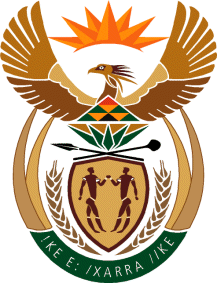 